The Arts Society Sherborne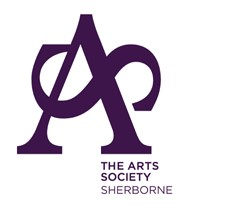 (Member Society of The Arts Society)Membership Application Form 2023Year to 31 December 2023 (valid from 1 October 2023 or date of joining if later)Please complete (in block letters) and return this form to:Treasurer, The Arts Society Sherborne, 5 The Mead, Southmead Lane, Henstridge, Templecombe, BA8 0RR	I wish to join The Arts Society Sherborne as a single member £50	We wish to join The Arts Society Sherborne as joint members £90Note: Joint members must have a common address	Preferred method of payment. I have paid my/our subscription by bank transfer to Account name: The Arts Society Sherborne 	Sort code: 60-19-12 Account number: 68743831				Please use your surname as a reference	I enclose a cheque payable to The Arts Society Sherborne	I/we will pay by debit/credit card at a lecture – please see the check-in team at the HallBy submitting this form I/we confirm that I/we have read and accept the GDPR Compliance Statement below Name(s):	_______________________________________________________________Address:			_______________________________________________________________Postcode:	_______________________	E-mail: 	____________________________Tel:			Mobile: 	____________________________Mobile (joint member): _______________	Email (joint member): ______________________Please tick here  if you would be willing to help with the running of the Arts Society Sherborne and enter below any particular skills or knowledge that you have and feel may be of use to the Society:_______________________________________________________________________________Meetings are held in the Digby Hall, Sherborne on the first Wednesday of each month, except January and August, at 3 pm and are repeated at 7 pm.  Members may attend either meeting.Method of communication: We will let you know about Society news and events by email. Please ensure you have entered your email address above. If you do not have email we will attempt to contact you by post, text or telephone but cannot guarantee that we will be able to do this in all casesPlease advise how you heard about us: ___________________________________________If by member recommendation please enter member’s name:____________________________________GDPR Compliance:Members’ details will be processed fairly and lawfully in order to satisfy the agreement entered with you on your admittance to membership. This will ensure that you receive the latest news and information about all upcoming events. Members’ details will be passed to “The Arts Society” to enable inclusion on the mailing of the quarterly magazine and other communications including information about any upcoming national events or items of legitimate interest Members’ details may be passed to “The Arts Society” Area, or other affiliated societies for the purposes of disseminating relevant information of legitimate interest Your details will be kept safely and securely and you have the ability to opt out of our communications at any time